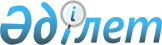 Мәслихаттың 2023 жылғы 23 қарашадағы № 55 "Әлеуметтік көмек көрсетудің, оның мөлшерлерін белгілеудің және мұқтаж азаматтардың жекелеген санаттарының тізбесін айқындаудың қағидаларын бекіту туралы" шешіміне өзгерістер енгізу туралыҚостанай облысы Науырзым ауданы мәслихатының 2024 жылғы 8 ақпандағы № 87 шешімі. Қостанай облысының Әділет департаментінде 2024 жылғы 27 ақпанда № 10150-10 болып тіркелді
      Науырзым аудандық мәслихаты ШЕШІМ ҚАБЫЛДАДЫ:
      1. Мәслихаттың "Әлеуметтік көмек көрсетудің, оның мөлшерлерін белгілеудің және мұқтаж азаматтардың жекелеген санаттарының тізбесін айқындаудың қағидаларын бекіту туралы" 2023 жылғы 23 қарашадағы № 55 шешіміне (Нормативтік құқықтық актілерді мемлекеттік тіркеу тізілімінде № 10103-10 болып тіркелген) мынадай өзгерістер енгізілсін:
      көрсетілген шешіммен бекітілген Әлеуметтік көмек көрсетудің, оның мөлшерлерін белгілеудің және мұқтаж азаматтардың жекелеген санаттарының тізбесін айқындаудың қағидаларында:
      5-тармақтың 1) тармақшасы жаңа редакцияда жазылсын:
      "1) Ауғанстан Демократиялық Республикасынан кеңес әскерлерінің шектеулі контингентін шығарудың 35 жылдығына - 15 ақпан:
      оқу жиындарына шақырылған және Ауғанстанға ұрыс қимылдары жүрiп жатқан кезеңде жiберiлген әскери мiндеттiлерге 50 айлық есептік көрсеткіш мөлшерінде;
      Ауғанстанға ұрыс қимылдары жүрiп жатқан кезеңде осы елге жүк жеткiзу үшiн жiберiлген автомобиль батальондарының әскери қызметшiлерiне 50 айлық есептік көрсеткіш мөлшерінде;
      бұрынғы Кеңестік Социалистік Республикалар Одағының (бұдан әрі - КСР Одағы) аумағынан Ауғанстанға жауынгерлiк тапсырмалармен ұшқан ұшу құрамының әскери қызметшiлерiне 50 айлық есептік көрсеткіш мөлшерінде;
      Ауғанстандағы кеңестік әскери контингентке қызмет көрсеткен, жарақат, контузия алған немесе мертіккен не ұрыс қимылдарын қамтамасыз етуге қатысқаны үшін бұрынғы КСР Одағының ордендерiмен және медальдарымен наградталған жұмысшылар мен қызметшiлерге 50 айлық есептік көрсеткіш мөлшерінде;
      бұрынғы КСР Одағын қорғау, әскери қызметтің өзге де міндеттерін атқару кезінде жаралануы, контузия алуы, мертігуі салдарынан немесе ұрыс қимылдары жүргізілген Ауғанстанда әскери қызметін өткеру кезінде ауруға шалдығуы салдарынан мүгедектік белгіленген әскери қызметшілерге 50 айлық есептік көрсеткіш мөлшерінде;";
      6-тармақтың:
      "11-тармақшасы алынып тасталсын;";
      10-тармақ жаңа редакцияда жазылсын:
      "10. Осы Қағидалардың 7-тармағының 1) және 5) тармақшаларымен көзделген әлеуметтік көмек көрсетілген оқиғалар басталған күннен бастап үш айдан кешіктірілмей көрсетіледі.";
      13-тармақ жаңа редакцияда жазылсын:
      "13. Мұқтаж азаматтардың жекелеген санаттарына берілетін әлеуметтік көмекті алу үшін өтініш беруші өзінің немесе отбасының атынан жергілікті әлеуметтік көмек көрсету жөніндегі органға немесе ауыл, ауылдық округ әкіміне Үлгілік қағидаларға 1-қосымшаға сәйкес нысан бойынша өтініш береді, оған мынадай құжаттарды қоса береді:
      1) жеке басын куәландыратын құжат (жеке басын сәйкестендіру үшін);
      2) тұлғаның (отбасы мүшелерінің) табысы туралы мәліметтер (тұлғаның (отбасы мүшелерінің) табысына қарамай тағайындалатын әлеуметтік көмекті алу үшін тұлғаның (отбасы мүшелерінің) табысы туралы мәліметтер ұсынылмайды).
      Осы Қағидалардың 6-тармағының 1), 2) тармақшаларында көрсетілген адамдар, бірінші рет өтініш білдіргендер, өтініш берушінің әлеуметтік мәртебесін растайтын құжатты ұсынады.
      Осы Қағидалардың 6-тармағының 3) тармақшасында көрсетілген адамдардың ата-анасы немесе заңды өкілі адамның иммун тапшылығы вирусы ауруын растайтын құжатты ұсынады.
      Осы Қағидалардың 6-тармағының 4) тармақшасында көрсетілген адамдар туберкулезбен ауыру фактісін және амбулаторлық емделуде екенін растайтын құжатты ұсынады.
      Осы Қағидалардың 6-тармағының 5), 9) тармақшаларында көрсетілген адамдар тұру фактісін және жол жүру құнын растайтын құжаттарды ұсынады.
      Осы Қағидалардың 6-тармағының 6) тармақшасының төртінші абзацында көрсетілген адамдар білім алғанын, оның құнын растайтын құжаттарды және мүгедектігі бар адамды абилитациялау мен оңалтудың жеке бағдарламасын ұсынады.
      Осы Қағидалардың 6-тармағының 8) тармақшасында көрсетілген адамдар дәрігер растаған ағымдағы жылға рецептуралық бланкінің көшірмесін және кассалық және/немесе тауар чегін ұсынады.
      Осы Қағидалардың 6-тармағының 10), 11) тармақшаларында көрсетілген адамдар дүлей апаттың немесе өрттің салдарынан азаматқа (отбасына) не оның мүлкіне зиян келу фактісін растайтын құжатты ұсынады.
      Осы Қағидалардың 6-тармағының 12) тармақшасында көрсетілген адамдар бас бостандығынан айыру орындарынан босату, пробация қызметінің есебінде тұру фактісін растайтын құжаттарды ұсынады.
      Осы Қағидалардың 6-тармағының 14) тармақшасында көрсетілген адамдар өтініш берген тоқсанның алдындағы тоқсан үшін табысы туралы мәліметтерді, қайтыс болу фактісін, сондай-ақ қайтыс болуды тіркеу кезінде қайтыс болған адамды жұмыссыз ретінде тіркеу фактісін растайтын құжаттарды ұсынады.
      Салыстырып тексеру үшін құжаттардың төлнұсқалары және көшірмелері ұсынылады. Салыстырып тексерілгеннен кейін құжаттардың төлнұсқалары өтініш берушіге қайтарылады.
      Әлеуметтік көмек өтініш берген айдан бастап тағайындалады.".
      2. Осы шешім оның алғашқы ресми жарияланған күнінен кейін күнтізбелік он күн өткен соң қолданысқа енгізіледі.
					© 2012. Қазақстан Республикасы Әділет министрлігінің «Қазақстан Республикасының Заңнама және құқықтық ақпарат институты» ШЖҚ РМК
				
      Аудандық мәслихаттың төрайымы 

Г. Абенова
